РОССИЙСКАЯ ФЕДЕРАЦИЯ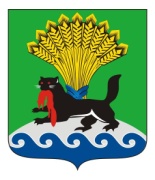 ИРКУТСКАЯ ОБЛАСТЬИРКУТСКОЕ РАЙОННОЕ МУНИЦИПАЛЬНОЕ ОБРАЗОВАНИЕАДМИНИСТРАЦИЯПОСТАНОВЛЕНИЕот «06» марта 2018				             			                     № 127Об утверждении Порядка  проведения ежегодного военно-спортивного мероприятия для подростков, состоящих на профилактическом учете в комиссии по делам несовершеннолетних и защите их прав Иркутского районного муниципального образованияВ целях профилактики безнадзорности и правонарушений несовершеннолетних на территории Иркутского районного муниципального образования, исполнения плана мероприятий подпрограммы «Профилактика правонарушений несовершеннолетних на территории Иркутского районного муниципального образования» на 2018 – 2023 годы муниципальной программы Иркутского районного муниципального образования «Обеспечение безопасности, профилактика правонарушений, социально-негативных явлений и социально-значимых заболеваний на территории Иркутского районного муниципального образования» на 2018 – 2023 годы, утвержденной постановлением администрации Иркутского районного муниципального образования от 01.12.2017 № 573, руководствуясь статьями 39, 45, 54 Устава Иркутского районного муниципального образования, администрация Иркутского районного муниципального образованияПОСТАНОВЛЯЕТ: 1. Утвердить Порядок проведения ежегодного военно-спортивного  мероприятия для подростков, состоящих на профилактическом учете в комиссии по делам несовершеннолетних и защите их прав Иркутского районного муниципального образования (далее-КДНиЗП).2. Отделу физической культуры, спорта и молодежной политики Комитета по социальной политике администрации Иркутского районного муниципального образования провести ежегодное военно-спортивное мероприятие для подростков, состоящих на профилактическом учете в КДНиЗП3. Управлению учета и исполнения сметы администрации Иркутского районного муниципального образования обеспечить финансирование расходов на проведение ежегодного военно-спортивного мероприятия для подростков, состоящих на профилактическом учете в КДНиЗП, за счет средств районного бюджета.4. Опубликовать настоящее постановление  в газете «Ангарские огни» и разместить в информационно – телекоммуникационной сети «Интернет» на официальном сайте Иркутского районного муниципального образования www.irkraion.ru.5. Контроль исполнения постановления возложить на председателя Комитета по социальной политике администрации Иркутского районного муниципального образования. Исполняющий обязанности Мэра района						 И.В.ЖукПОДГОТОВИЛ:ВИЗА СОГЛАСОВАНИЯ:Список рассылки:                    УТВЕРЖДЕНпостановлением администрации Иркутского районного муниципального образования от «__»____________2018   №_____Порядок проведения ежегодного военно-спортивного мероприятия для подростков, состоящих на профилактическом учете в КДНиЗПОбщие положения1.1. Порядок проведения военно-спортивного мероприятия для подростков, состоящих на учете в КДНиЗП (далее – ВСИ), устанавливает цели, задачи и условия его проведения;1.2. Организатор мероприятия – отдел физической культуры, спорта, молодежной политики Комитета по социальной политике администрации Иркутского районного муниципального образования (далее – Организатор).Цели и задачи мероприятия 2.1. ВСИ проводится в целях предотвращения совершения повторных правонарушений и преступлений несовершеннолетними, проживающими на территории  Иркутского района; 2.2. Задачи:2.2.1. Патриотическое воспитание молодежи района;2.2.2. Возрождение традиции проведения молодежных военно-спортивных игр;2.2.3. Пропаганда здорового образа жизни среди молодежи;2.2.4.Интегрирование несовершеннолетних, состоящих на профилактическом учете, в здоровую подростковую среду.Время  и место проведения мероприятия3.1. Дата, время и место проведения мероприятия  утверждается нормативно-правовым актом администрации Иркутского районного муниципального образования. Участники мероприятия4.1. Для участия в ВСИ приглашаются несовершеннолетние в возрасте 14-18 лет, состоящие на профилактическом учете в системе профилактики безнадзорности и правонарушений несовершеннолетних и 15 команд из муниципальных общеобразовательных учреждений Иркутского района, состоящих из 10 человек и руководителя (далее – Участники).4.2. Участники прибывают к месту проведения ВСИ в сопровождении специалистов системы профилактики безнадзорности и правонарушений несовершеннолетних по Иркутскому району и руководителей команд муниципальных общеобразовательных учреждений Иркутского района.4.3. Участнику при себе иметь документы, подтверждающие личность (паспорт/свидетельство о рождении).4.4. Участники должны иметь одежду по сезону (включая головные уборы и  перчатки) не стесняющую движений;4.5. Членам команд обязательно наличие бейджа с указанием фамилии, имени, отчества участника и названием муниципального общеобразовательного учреждения, которое он представляет.5. Срок и форма подачи заявки5.1. В срок за двадцать дней до даты проведения мероприятия текущего года  специалисты отдела по обеспечению деятельности комиссии по делам несовершеннолетних и защите их прав администрации  Иркутского районного муниципального образования, руководители муниципальных общеобразовательных учреждений Иркутского района направляют Организатору заявку  на участие в ВСИ по адресу: 664011,
г. Иркутск, ул. Карла Маркса, д. 40, каб. № 7, тел. 718-045, или адресу электронной почты e-mail: irkromp@mail.ru (с пометкой «ВСИ») по следующей форме:5.2. К участию в ВСИ допускаются первые 15 команд муниципальных общеобразовательных учреждений Иркутского района, подавших заявку по установленной форме в указанные сроки и все команды, состоящие из несовершеннолетних в возрасте 14-18 лет, состоящих на профилактическом учете, согласно спискам команд, представленным специалистами отдела по обеспечению деятельности комиссии по делам несовершеннолетних и защите их прав Комитета по социальной политике администрации  Иркутского районного муниципального образования.Порядок проведения мероприятия 6.1. Регистрация участников мероприятия;6.2. Торжественный митинг;6.3. Этапы ВСИ:6.3.1. Этап «Штурм»Забег на дистанцию 1 километр (одновременный старт для двух команд). Дистанцию проходит вся команда, время засчитывается по последнему участнику команды. В случае схода с дистанции одного участника команды – команде автоматически присуждается последнее место на 1-м этапе. Места на 1-м этапе определяются от наименьшего времени  прохождения этапа командой  до наибольшего времени в соответствии с количеством команд участников. Несколько команд могут занимать одно и то же место в общей турнирной таблице согласно времени прохождения 1-ого этапа.6.3.2.Этап «Разборка и сборка макета автомата АК-47»Необходимо произвести разборку и сборку макета автомата в правильной последовательности. Порядок разборки: отделить «магазин», проверить, нет ли патрона в патроннике (снять автомат с предохранителя, отвести рукоятку затворной рамы назад, отпустить рукоятку, спустить курок с боевого взвода, при положении автомата под углом 45-60 градусов от поверхности стола), вынуть пенал с принадлежностями, отделить шомпол, крышку ствольной коробки, пружину возвратного механизма, затворную раму с газовым поршнем и затвором, вынуть затвор из затворной рамы, отсоединить газовую трубку со ствольной накладкой. Сборка осуществляется в обратном порядке. (После присоединения крышки ствольной коробки спустить курок с боевого взвода в положении автомата под углом 45-60 градусов от поверхности стола и поставить автомат на предохранитель), не роняя частей. Количество ошибок фиксируется. При нарушении установленного порядка разборки или сборки автомата, при падении на пол или друг на друга деталей, судья назначает штрафное время за каждую ошибку по 5 секунд.Командный результат определяется по наименьшей сумме времени прохождения этапа всех участников команды. Места на 2-м этапе определяются от наименьшего времени  прохождения этапа командой до наибольшего времени в соответствии с количеством команд участников. Несколько команд могут занимать одно и то же место в общей турнирной таблице согласно времени прохождения 2-ого этапа.6.3.3. Этап «Стрельба по мишеням из пневматической винтовки»Стрельба из положения «стоя» с расстояния 5 метров (3 пробных выстрела, 5 зачетных). Оценивается сумма очков набранных всей командой. Места на 3-м этапе определяются от наибольшего количества очков, набранных командой  до наименьшего, в соответствии с количеством команд участников. Несколько команд могут занимать одно и то же место в общей турнирной таблице согласно количеству очков полученных по результатам прохождения 3-его этапа.6.3.4. Этап «Метание гранаты на дальность»Метание гранаты (массой 400/500 гр., 1 пробная попытка и 1 зачетная попытка) производится в коридор шириной 15 метров. Попытки считаются не засчитанными, если участник совершил заступ, граната вылетела из коридора. Количество метров всей команды суммируется. Места на 4-м этапе определяются от наибольшего количества метров, набранных командой  до наименьшего, в соответствии с количеством команд участников. Несколько команд могут занимать одно и то же место в общей турнирной таблице согласно количеству метров набранных по результатам прохождения 4-ого этапа.6.3.5. Этап «Оказание первой медицинской помощи»Тестовое задание состоит из 10 вопросов, за каждый правильный ответ начисляется 1 балл. Количество баллов всей команды суммируется. Баллы переводятся в места на 5-м этапе от наибольшей сумме к наименьшей, в соответствии с количеством команд участников. Несколько команд могут занимать одно и то же место в общей турнирной таблице согласно количеству баллов полученных по результатам прохождения 
5-ого этапа.6.3.6. Этап «Военно–историческая викторина «Мое Отечество»Тестовое задание состоит из 10 вопросов, за каждый правильный ответ начисляется 1 балл. Количество баллов всей команды суммируется. Баллы переводятся в места  на 6-м этапе от наибольшей сумме к наименьшей, в соответствии с количеством команд участников. Несколько команд могут занимать одно и то же место в общей турнирной таблице согласно количеству баллов полученных по результатам прохождения 
6-ого этапа.Команда победитель ВСИ в общекомандном зачете определяется по наименьшей сумме занятых мест во всех этапах.В случае если по результатам прохождения всех этапов  несколько команд набирают одинаковое количество очков в общей турнирной таблице, победителем становится команда, показавшая наилучший результат  прохождения 1-ого этапа ВСИ «Штурм»;6.3.7. Этап «Химическая защита»Прохождение этапа с надеванием комплекта военно-защитного костюма с противогазом, и прохождение полосы препятствий при зажженных дымовых шашках.Места на 7-м этапе определяются от наименьшего времени  прохождения этапа командой  до наибольшего времени в соответствии с количеством команд участников. Несколько команд могут занимать одно и то же место в общей турнирной таблице согласно времени прохождения 1-ого этапа;6.4. Лазертаг- игра;6.5.  Награждение участников;6.5.1. Организатор оставляет за собой право вносить изменения в количество и последовательность проведения этапов и мероприятий в рамках проведения ВСИ в зависимости от погодных условий;6.5.2. Команда победитель в общекомандном зачете определяется по наименьшей сумме занятых мест во всех этапах.Награждение победителей и участников7.1. Участники указанных команд-победителей, занявшие 1,2,3 места,  награждаются грамотами, медалями и призами;7.2. Участники ВСИ, показавшие наилучший личный результат на 1-м этапе «Штурм»,  3-м этапе «Стрельба по мишеням из пневматической винтовки» и 4-м этапе «Метание гранаты на дальность» награждаются грамотами;                                             8.Расходы8.1. Расходы, связанные с обеспечением проведения мероприятия, несет администрация Иркутского районного муниципального образования в пределах доведенных лимитов бюджетных обязательств на указанные цели на соответствующий финансовый год.Председатель Комитета по социальнойполитике  администрации Иркутскогорайонного муниципального образования                                    Е.В. МихайловаЗаместитель начальника отдела по обеспечению деятельности комиссии по делам несовершеннолетних и защите их прав «__»_________20______г.                                        С.Г.ЖукПервый заместитель Мэра                                       И.В.ЖукЗаместитель Мэра района – руководитель аппарата «___»_________20______г.                            П.Н. НовосельцевПредседатель комитета по социальной политике«___»_________20______г.                               Е.В. МихайловаПредседатель комитета по финансам«___»_________20______г.Начальник правового управления«___»_________20______г.                                   А.В. Зайкова                                 А.В.Янковская1. КДН и ЗП – 1 экз.2. Правовое упр- е – 1 экз.3. управление Уи ИС – 1 экз.Название команды:Название команды:Название команды:Название команды:Название команды:№п/пУчастник команды,  ФИОДатарожденияПаспортные данные (свидетельство о рождении)Место жительства (учебы)участник представитель